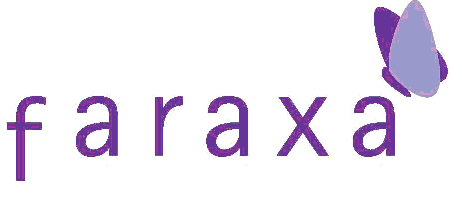 La “Asociación Faraxa” nace en Vigo el 8 de mayo del 2009 de la mano de un grupo interdisciplinar de profesionales, para dar cobertura a uno de los colectivos más discriminado y olvidado durante largos años en nuestra sociedad, como es el colectivo de personas en prostitución (PEP).Avaladas por nuestra trayectoria curricular así como profesional en la Asociación Alecrín y convencidas de la necesidad de dar cobertura asistencial a los colectivos en riesgo de exclusión social, decidimos, con la creación de esta nueva asociación, dar continuidad a la labor que se venía desarrollando desde hace más de 25 años desde la misma, actuando sobre 2 líneas prioritarias: mujeres inmigrantes y personas prostituidas.A través del Centro de Atención para personas en prostitución, Víctimas de Trata de Seres Humanos (TSH) y mujeres inmigrantes de la “Asociación Faraxa pola Abolición da Prostitución”, realizamos las siguientes actividades:Desde el ámbito sanitario: con la ayuda de una Unidad Móvil (furgoneta habilitada) se recorrerán los ámbitos prostitucionales de la Comunidad Autónoma de Galicia, Castilla y León y Asturias, ofreciendo información y asesoramiento sociosanitario “in situ” para la prevención de Infecciones de Transmisión Sexual (VIH/SIDA, hepatitis, sífilis, etc…) y conductas sexuales de riesgo.Desde el ámbito social: en coordinación con la red de servicios sociales de atención primaria se pretende la integración sociolaboral de las personas usuarias a través de asesoramiento jurídico, social, laboral y psicológico de las mismas.Desde el ámbito educativo: educar y sensibilizar a la población general por medio de seminarios formativos, con el fin de prevenir conductas de riesgo (Infecciones de Transmisión Sexual, Igualdad, Violencia de Género, anticonceptivos, etc…).La lucha de la Asociación Faraxa para abolir la prostitución y la explotación sexual de mujeres y niñas/os, radica en considerar la prostitución como una forma más de Violencia de Género que atenta directamente contra los derechos humanos, siendo así la mayor esclavitud del siglo XXI.La mujer prostituida se encuentra triplemente discriminada: por el hecho de ser mujer, inmigrante y prostituida. El olvido, opresión y desprecio que viene viviendo la mujer, por el mero hecho de serlo, durante largos siglos de historia, mantenido por una sociedad patriarcal en la que el hombre tiene el derecho y el poder, ha permitido y legitimado el negocio del sexo donde las desigualdades existentes entre hombres y mujeres alcanzan su máximo esplendor cosificando a la mujer y otorgando al hombre derecho y poder de dominación sobre la misma. El mantenimiento de esta lacra social durante largos años impide romper las barreras de la desigualdad entre hombres y mujeres y alcanzar una paridad real, pues el ejercicio de la misma degrada y esclaviza a la mujer.
Con todo ello, nos gustaría presentaros a nuestra pequeña creación “Faraxa”, y daros a conocer y acercaros un poco más a la realidad que miles de mujeres víctimas de Violencia de Género viven cada día, y animaros a uniros a la lucha contra la discriminación y desigualdad por razón de género.
Si deseas colaborar con nuestra asociación, puedes hacerlo de la forma que más adecuada te parezca cubriendo la ficha de socia/o que se muestra al reverso.¡Muchas gracias por vuestra colaboración!Tras el ingreso de la cuota correspondiente, deposite dicha inscripción para su registro en nuestra base de datos en el banco de referencia o a través de la siguiente dirección de correo electrónico: asociacion@faraxa.com						FDO: __________________________________________FICHA DE SOCIA/OFICHA DE SOCIA/OFICHA DE SOCIA/OFICHA DE SOCIA/OFICHA DE SOCIA/OFICHA DE SOCIA/OFICHA DE SOCIA/OFICHA DE SOCIA/ONombre:Nombre:Apellidos:DNI:DNI:DNI:DNI:DNI:DNI:DNI:DNI:Domicilio:Domicilio:Domicilio:Domicilio:Domicilio:Domicilio:Domicilio:Domicilio:Localidad:Localidad:Provincia:C.P.C.P.Teléfono 1:Teléfono 1:Teléfono 2:E-mail:E-mail:E-mail:E-mail:E-mail:E-mail:E-mail:E-mail:Cuota de inscripción (marcar con “x” la aportación solicitada)Cuota de inscripción (marcar con “x” la aportación solicitada)Cuota de inscripción (marcar con “x” la aportación solicitada)Cuota de inscripción (marcar con “x” la aportación solicitada)Cuota de inscripción (marcar con “x” la aportación solicitada)Cuota de inscripción (marcar con “x” la aportación solicitada)Cuota de inscripción (marcar con “x” la aportación solicitada)Cuota de inscripción (marcar con “x” la aportación solicitada)Cuota mínima 6 € (marcar con una “x”)                         Mensual:  _______  Trimestral: _______  Semestral: _______  Anual: _______           Cuota extraordinaria (señalar aportación a realizar)  Mensual:  _______  Trimestral: _______  Semestral: _______  Anual: _______Cuota mínima 6 € (marcar con una “x”)                         Mensual:  _______  Trimestral: _______  Semestral: _______  Anual: _______           Cuota extraordinaria (señalar aportación a realizar)  Mensual:  _______  Trimestral: _______  Semestral: _______  Anual: _______Cuota mínima 6 € (marcar con una “x”)                         Mensual:  _______  Trimestral: _______  Semestral: _______  Anual: _______           Cuota extraordinaria (señalar aportación a realizar)  Mensual:  _______  Trimestral: _______  Semestral: _______  Anual: _______Cuota mínima 6 € (marcar con una “x”)                         Mensual:  _______  Trimestral: _______  Semestral: _______  Anual: _______           Cuota extraordinaria (señalar aportación a realizar)  Mensual:  _______  Trimestral: _______  Semestral: _______  Anual: _______Cuota mínima 6 € (marcar con una “x”)                         Mensual:  _______  Trimestral: _______  Semestral: _______  Anual: _______           Cuota extraordinaria (señalar aportación a realizar)  Mensual:  _______  Trimestral: _______  Semestral: _______  Anual: _______Cuota mínima 6 € (marcar con una “x”)                         Mensual:  _______  Trimestral: _______  Semestral: _______  Anual: _______           Cuota extraordinaria (señalar aportación a realizar)  Mensual:  _______  Trimestral: _______  Semestral: _______  Anual: _______Cuota mínima 6 € (marcar con una “x”)                         Mensual:  _______  Trimestral: _______  Semestral: _______  Anual: _______           Cuota extraordinaria (señalar aportación a realizar)  Mensual:  _______  Trimestral: _______  Semestral: _______  Anual: _______Cuota mínima 6 € (marcar con una “x”)                         Mensual:  _______  Trimestral: _______  Semestral: _______  Anual: _______           Cuota extraordinaria (señalar aportación a realizar)  Mensual:  _______  Trimestral: _______  Semestral: _______  Anual: _______Cuota mínima 6 € (marcar con una “x”)                         Mensual:  _______  Trimestral: _______  Semestral: _______  Anual: _______           Cuota extraordinaria (señalar aportación a realizar)  Mensual:  _______  Trimestral: _______  Semestral: _______  Anual: _______Cuota mínima 6 € (marcar con una “x”)                         Mensual:  _______  Trimestral: _______  Semestral: _______  Anual: _______           Cuota extraordinaria (señalar aportación a realizar)  Mensual:  _______  Trimestral: _______  Semestral: _______  Anual: _______Cuota mínima 6 € (marcar con una “x”)                         Mensual:  _______  Trimestral: _______  Semestral: _______  Anual: _______           Cuota extraordinaria (señalar aportación a realizar)  Mensual:  _______  Trimestral: _______  Semestral: _______  Anual: _______Cuota mínima 6 € (marcar con una “x”)                         Mensual:  _______  Trimestral: _______  Semestral: _______  Anual: _______           Cuota extraordinaria (señalar aportación a realizar)  Mensual:  _______  Trimestral: _______  Semestral: _______  Anual: _______Cuota mínima 6 € (marcar con una “x”)                         Mensual:  _______  Trimestral: _______  Semestral: _______  Anual: _______           Cuota extraordinaria (señalar aportación a realizar)  Mensual:  _______  Trimestral: _______  Semestral: _______  Anual: _______Cuota mínima 6 € (marcar con una “x”)                         Mensual:  _______  Trimestral: _______  Semestral: _______  Anual: _______           Cuota extraordinaria (señalar aportación a realizar)  Mensual:  _______  Trimestral: _______  Semestral: _______  Anual: _______*Se aceptan aportaciones extraordinarias.*Se aceptan aportaciones extraordinarias.*Se aceptan aportaciones extraordinarias.*Se aceptan aportaciones extraordinarias.*Se aceptan aportaciones extraordinarias.*Se aceptan aportaciones extraordinarias.*Se aceptan aportaciones extraordinarias.*Se aceptan aportaciones extraordinarias.Si desea hacer el ingreso en la “cuenta de la Asociación”, marque con una “x” y complete este recuadro:Si desea hacer el ingreso en la “cuenta de la Asociación”, marque con una “x” y complete este recuadro:Si desea hacer el ingreso en la “cuenta de la Asociación”, marque con una “x” y complete este recuadro:Si desea hacer el ingreso en la “cuenta de la Asociación”, marque con una “x” y complete este recuadro:Si desea hacer el ingreso en la “cuenta de la Asociación”, marque con una “x” y complete este recuadro:Si desea hacer el ingreso en la “cuenta de la Asociación”, marque con una “x” y complete este recuadro:Si desea hacer el ingreso en la “cuenta de la Asociación”, marque con una “x” y complete este recuadro:Entidad bancaria: La Caixa        Entidad bancaria: La Caixa        Entidad bancaria: La Caixa        Entidad bancaria: La Caixa        Entidad bancaria: La Caixa        Entidad bancaria: La Caixa        Entidad bancaria: La Caixa        Entidad bancaria: La Caixa        Si desea realizar el pago por “domiciliación bancaria”, marque con una “x” y complete este recuadro:Si desea realizar el pago por “domiciliación bancaria”, marque con una “x” y complete este recuadro:Si desea realizar el pago por “domiciliación bancaria”, marque con una “x” y complete este recuadro:Si desea realizar el pago por “domiciliación bancaria”, marque con una “x” y complete este recuadro:Si desea realizar el pago por “domiciliación bancaria”, marque con una “x” y complete este recuadro:Si desea realizar el pago por “domiciliación bancaria”, marque con una “x” y complete este recuadro:Si desea realizar el pago por “domiciliación bancaria”, marque con una “x” y complete este recuadro:Entidad bancaria:Entidad bancaria:Entidad bancaria:Entidad bancaria:Entidad bancaria:Entidad bancaria:Entidad bancaria:Entidad bancaria:Dirección:Dirección:Dirección:Dirección:Dirección:Dirección:Dirección:Dirección:Localidad:Localidad:Provincia:C.P.C.P.Teléfono 1:Teléfono 2:E-mail:E-mail:E-mail:E-mail:E-mail:E-mail:E-mail:E-mail: